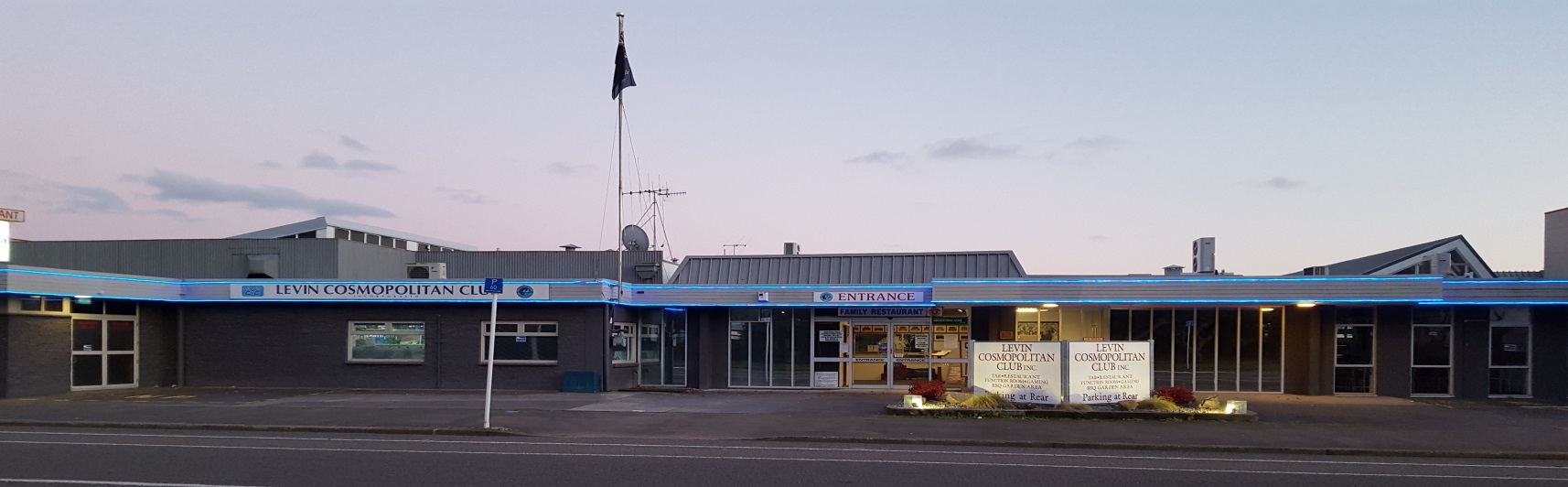 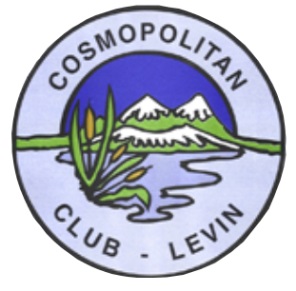 Hi everyone  and we would like to think everyone is enjoying this very mild winter so far, well during daylight anyway when the sun is beaming down but after sunset is a different story.  So pop down to the Club anytime as our staff are keeping the inside temperature toasty warm for us.  Enjoy the many sporting tournaments on the TV’s and generally socialise with all. Remember Club membership draw is every Tuesday evening and you must be at the Club to claim your prize (potentially $1,000) if your membership number is drawn.We certainly commend to everyone to try our Chef’s fantastic and tasty “Clubmade” pies, available in the pie warmer by the Bar most days.  Always freshly baked in small quantities so please don’t get too disappointed if your first or second choice is already sold out.Reminder to all to use up all your accumulated loyalty points before 31/7, when all unused points expire.  Points can be redeemed on food and  beverage purchases only – sorry TAB, Gaming and Raffle Ticket purchases do not qualify.In the interim keep safe and warm and perhaps I will see you at the pie warmer.CheersClub AGMOur Club AGM will be Sunday 13th October 2019 – please put it in your diaries now.Clay Target AdjunctThe Levin Cossie Clay Target Team travelled to Te Kuiti for the North Island Single Rise Championships.  The members were Blue Taylor, Doug Turner, George Harper, Steve O’Hara, Casey Woods, Arron Snee and Dianne Baird.The 1st Event – 25 Target Single Rise – two possibles shot:Blue Taylor and Doug TurnerBlue 4th and Doug 5th both taking placings in the Individual.2nd Event – North Island. Single Rise Championship and Individual – No Placings3rd Event – North Island Point Score Championship and IndividualDoug Turner shot possible 75 points - Placed 2nd3rd Event – Mac McKenzie Memorial Team MatchLevin team of Blue, Doug, George, Steve and Casey were victorious over Waitomo on 119 points over 118 points.A big well done to our team, a great day’s shooting.  We still need more local shooters to turn out for the events.  Let me know if you wish to travel to these shoots.  The next one is November 16th in Bay of Plenty.Any shooters or club members that tick the Clay Target box who want to be involved please contact George Harper or Blue Taylor and we will help you get started at our Horowhenua Club grounds.  You will need a gun or firearms licence and other gear which we will advise you of.Cheers
  Blue Taylor  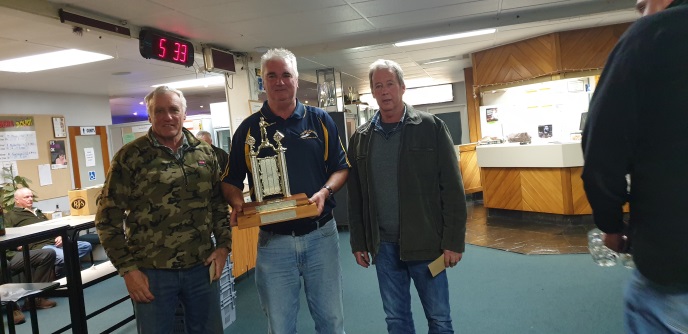 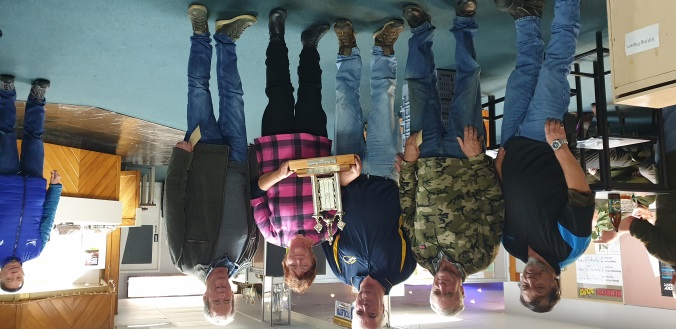 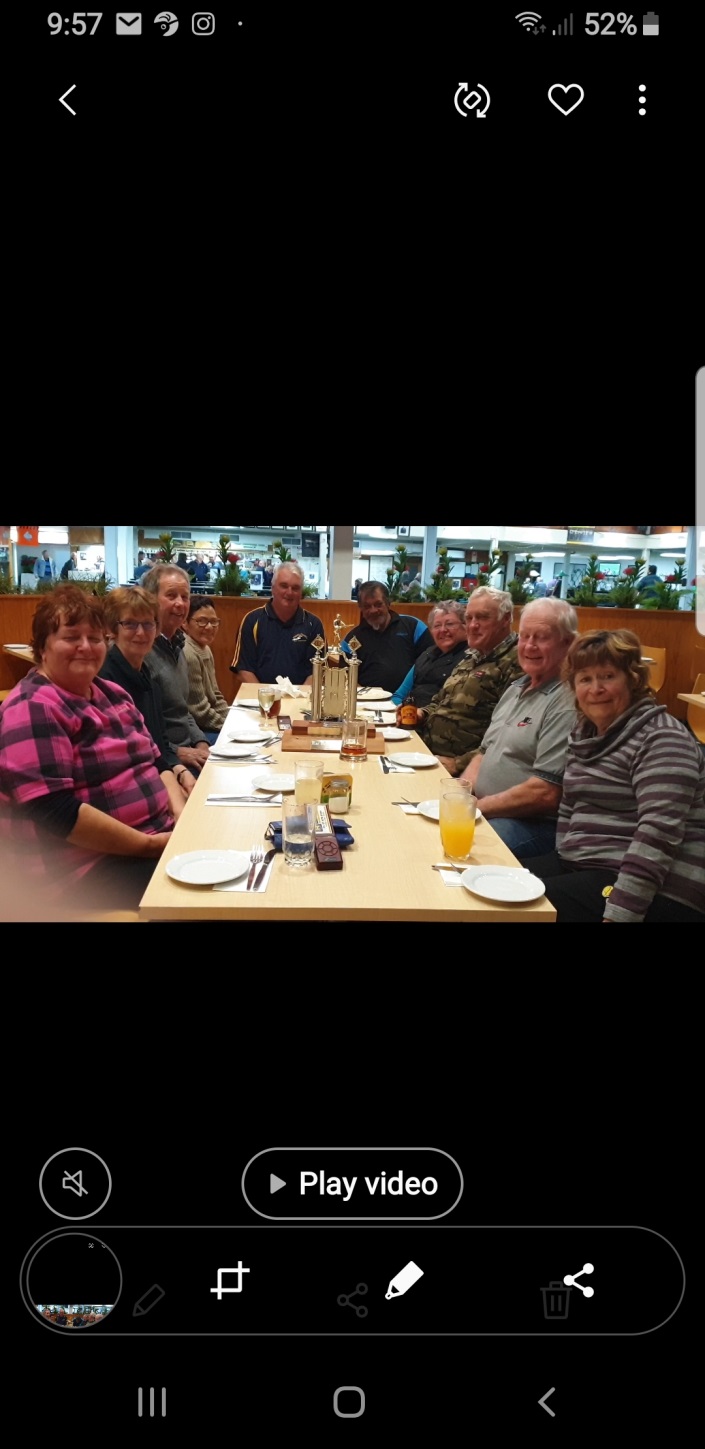 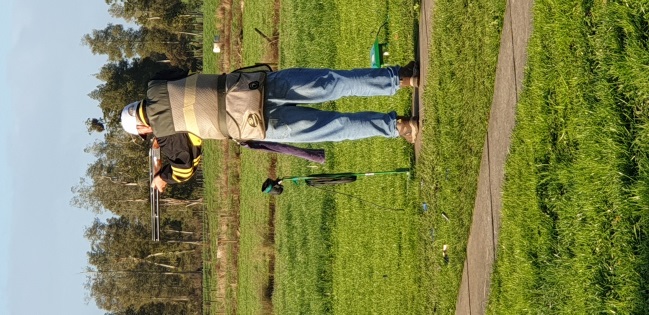 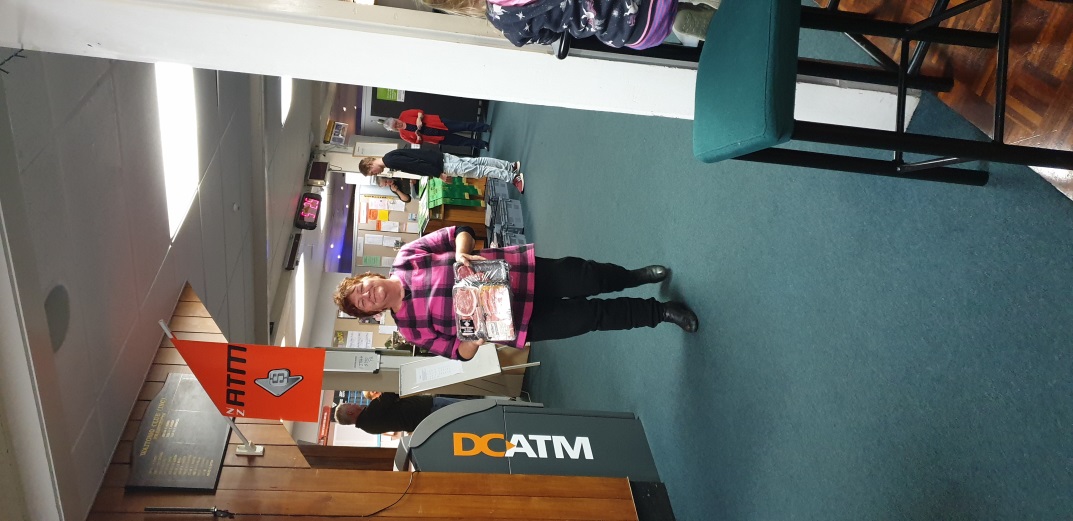 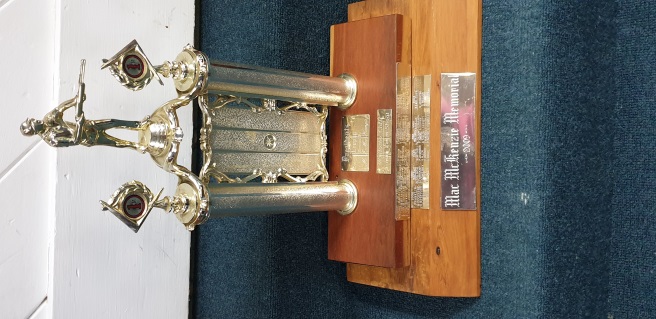 Open Cue Sports AdjunctDates for our 8-Ball Club champs are as follows:-Sun – 14 July		Open Singles (to commence after the AGM)Sun – 11 August		Mike Doyle Memorial - Open SinglesSun – 29 Sept		Open PairsSat – 23 Nov.		Maurie Bang Cup – Mixed Pairs					(Only one player needs to be a LCC member)Registration for all the above events is from 9am to 9-30am.Other tournament dates will be announced later in the year.Annual General Meeting (AGM)Cue Sports Adjunct AGM will be held in the Hudson Room on Sunday 14th July at 9-45am.A list calling for committee nominations will be placed on the Board shortly.If you have some ideas and want to help in running the Adjunct smoothly, please place your name on the nominees list accordingly.Club ShirtsGet your Club shirts from the office now at $25.00 each - you can’t go wrong.Castlecliff TripA trip to Castlecliff was undertaken on Saturday 8th June to play 8-Ball, this resulted in a win to Levin and a really nice outing. Castlecliff also provided a very generous lunch at no cost to us. Further trips will be planned.Business House LeagueEight weeks gone and five more to go before the Top and Bottom split into separate sections. It’s tight between some teams on the cusp of making the Top seven but still time to shine in the last five matches.Lots of luckDave MorrisSeniors AdjunctJune 5th Petone visited us to play for the “Johnny Walker Cup” which we retained.The 8-Ballers had a good day with a 29 to 21 victory and the bowlers managed a draw, don’t be sceptical, really a draw 15-15.June 19th we held our Solstice Lunch here at the Club with a good turnout. There was a choice of roast beef or roast pork with all the trimmings followed by dessert.I’ve only heard good comments about how nice it was so things are looking up in the restaurant and with the $17.00 roast pork meal a staple on the menu, strong demand for a quality, reasonably priced meal, should continue.July 10th we expect a visit by Palmerston North Cossie to play 8-Ball and Bowls.July 25th will see us visit Porirua to defend the Kiwi Trophy. I’ve become quite attached to the little Kiwi so let’s send a strong team so as not to lose the little fellow.Have you seen our new Club shirts?. Lovely shirts and a really great price at $25.00.Available now from the office, let’s start looking like a Club with everyone decked out in the same smart Club shirts instead of the mixture we have now.Don’t forget Subs are due by the 31st July.Good HealthDave MorrisGolf AdjunctSpecial price of $10.00 per round at Levin Golf Club – all Cossie members welcome.  No official handicap required.Next Game: 7th July 2019 – Tee off 11.00amFollowing Game: 21st July – Tee off 11.00amFor further details please contact:John Saulbrey		368 1637Bruce Kerse			367 2116RemembranceIt is with great sadness that we have to farewell the following members: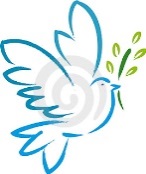                     Wayne Glover	Member since February 2018                    Mary Kirk		Member since November 1984 (Life Member)Our thoughts and condolences go out to their family and friends.Loyalty PointsA reminder that your loyalty points will expire on 31st July 2019 when we roll over for our new financial year.  Please ensure you redeem any points earnt for food or drink before this date.Caramello’s  Blues ShowThis show was held on Saturday 29th June and it was very successful and a very enjoyable evening. 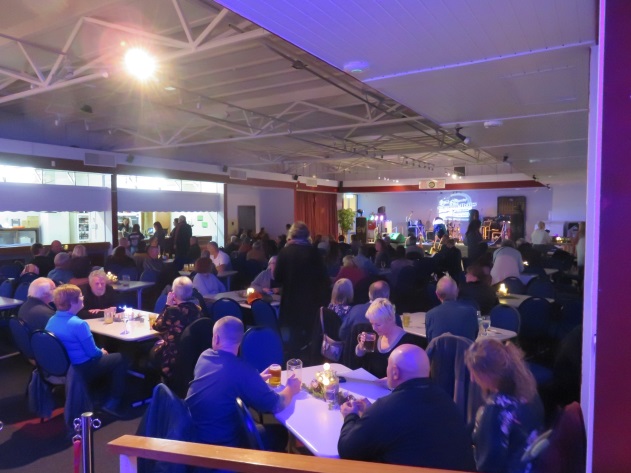 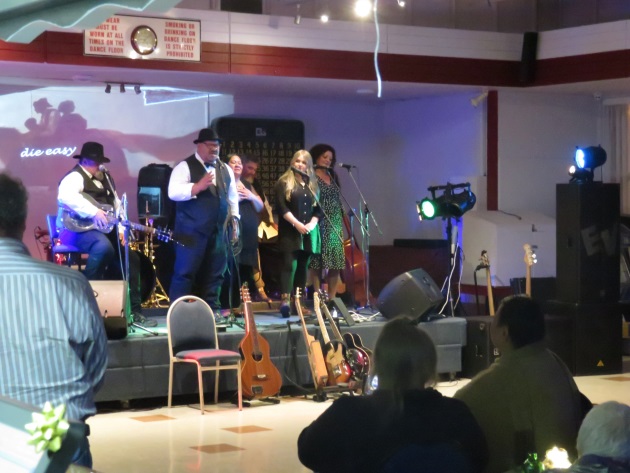 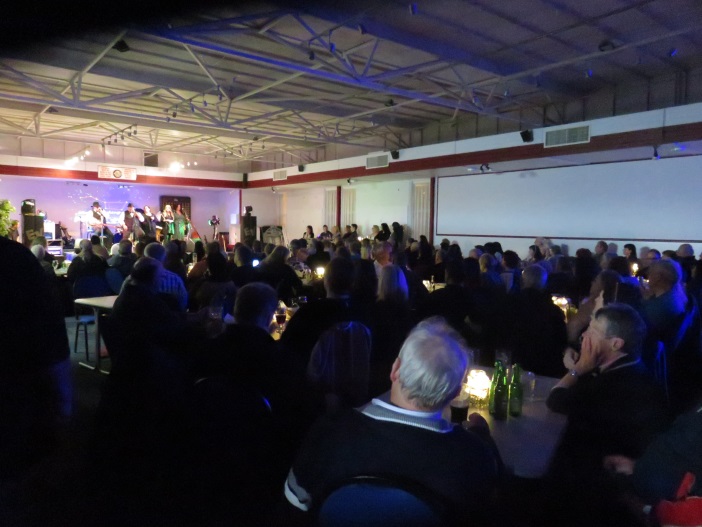 Up Coming EventsSaturday 13th July		Karaoke with HendrixSaturday 20th July		Spiritual Fair 10am – 4pm (1 to 1 readings)Sunday 21st July		Opportunity Knocks Country Club 1pm – 5pmSaturday 27th July		Ainslie’s Album Fundraiser 1pm – 4.30pm $15Saturday 27th July		Live Band: “Just in Time”Sunday 28th July		Country & Variety Music Club 1pm – 5pmSaturday 10th August	Karaoke with HendrixSunday 18th August	Opportunity Knocks Country Club 1pm – 5pmSunday 25th August	Country & Variety Music Club 1pm – 5pmSaturday 31st August	Live Band: “Just Us Duo”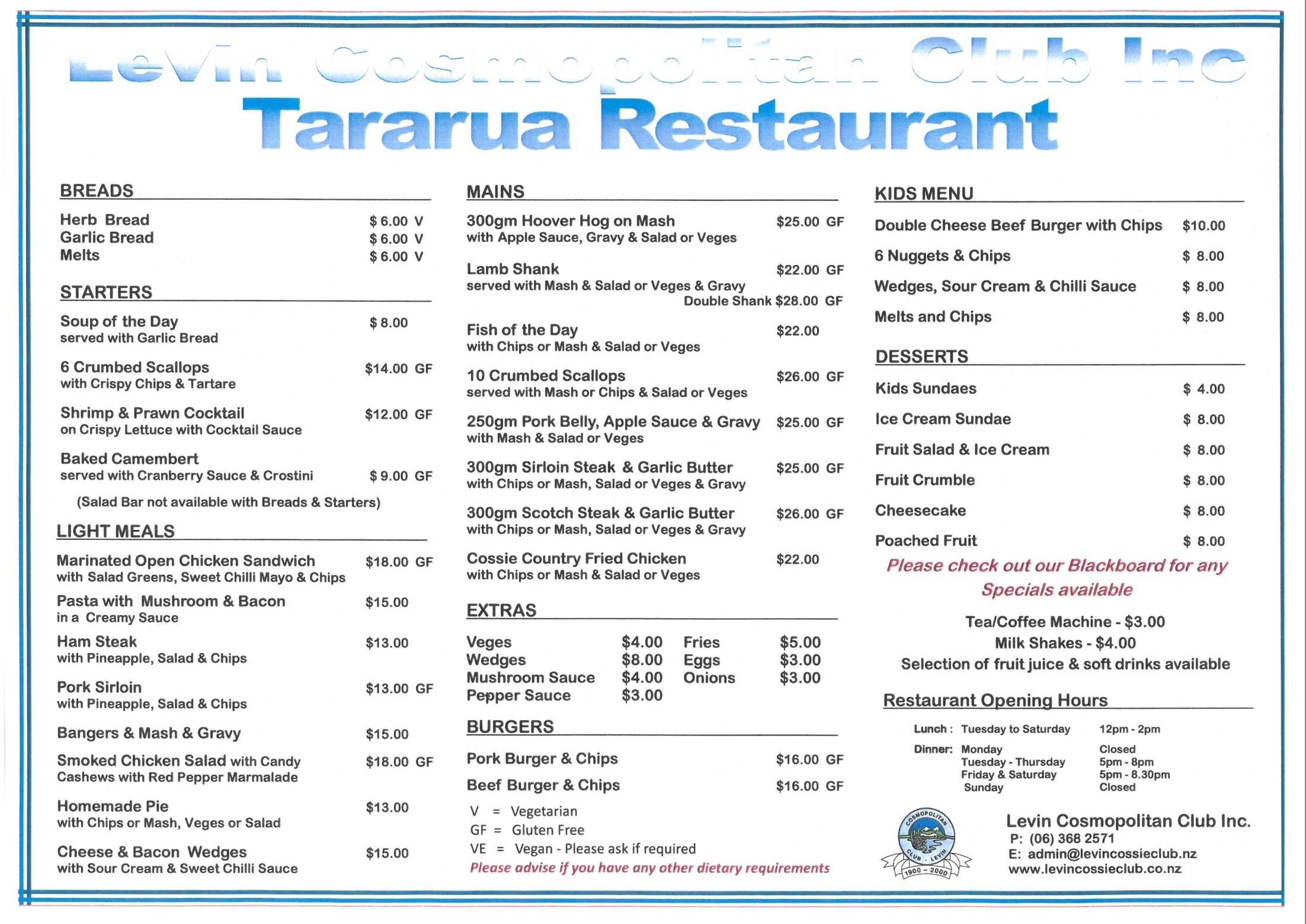 Club Activities & ContactsClay Target	 	   - 					Blue Taylor 		368 8904								George Harper 	368 4960Darts		 	   -    Wednesdays 			Dave Pitihira	 	368 9304Fishing		   - 					Garry Ferguson 027 246 8957	Golf 			   -					John Saulbrey         368 1637Bruce Kerse            367 2116Housie 		   -    Thursday evenings			        Games start @ 7.30pmIndoor Bowls 	   -    Tuesday evenings 		Fred Carrick		367 0311Line Dancing 	   -    Monday @ 5pm		Chrissy Taylor 	367 8028			        Wednesday @ 6pm		Marjorie Empson 	368 0696 				        	LCC Members 	   -					Ross Tulloch		368 7834 Support Group 						John Craig		368 4840								Diane McAulay	368 6568								John Beattie		367 3133Open Cue Sports      - 	Thursday evenings 		Cherie Blanche 021 1610 820Outdoor Bowls 	   - 					Danny Madden 	368 3547 									Viv Hudson		368 7191Quiz Night 		   - 	Fridays 			Darryl SmallSenior Members       - 	Wednesdays @ 11am	Fred Carrick	 	367 0311								Annette August	368 0835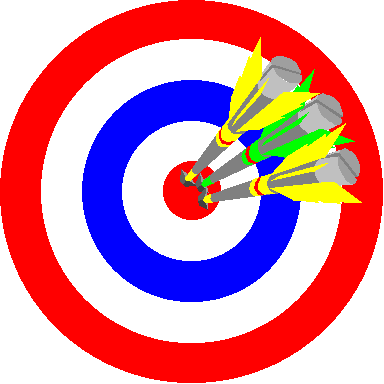 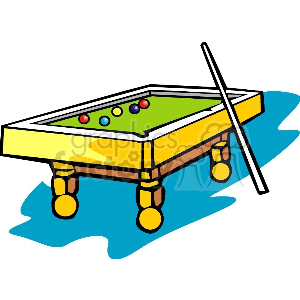 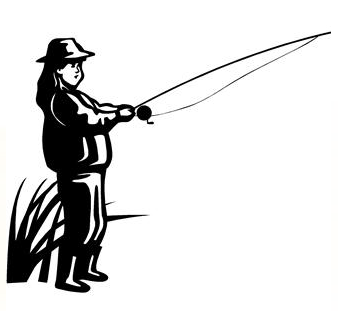 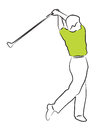 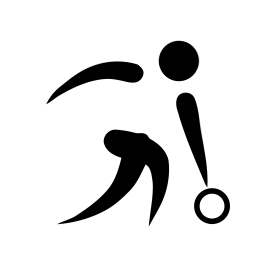 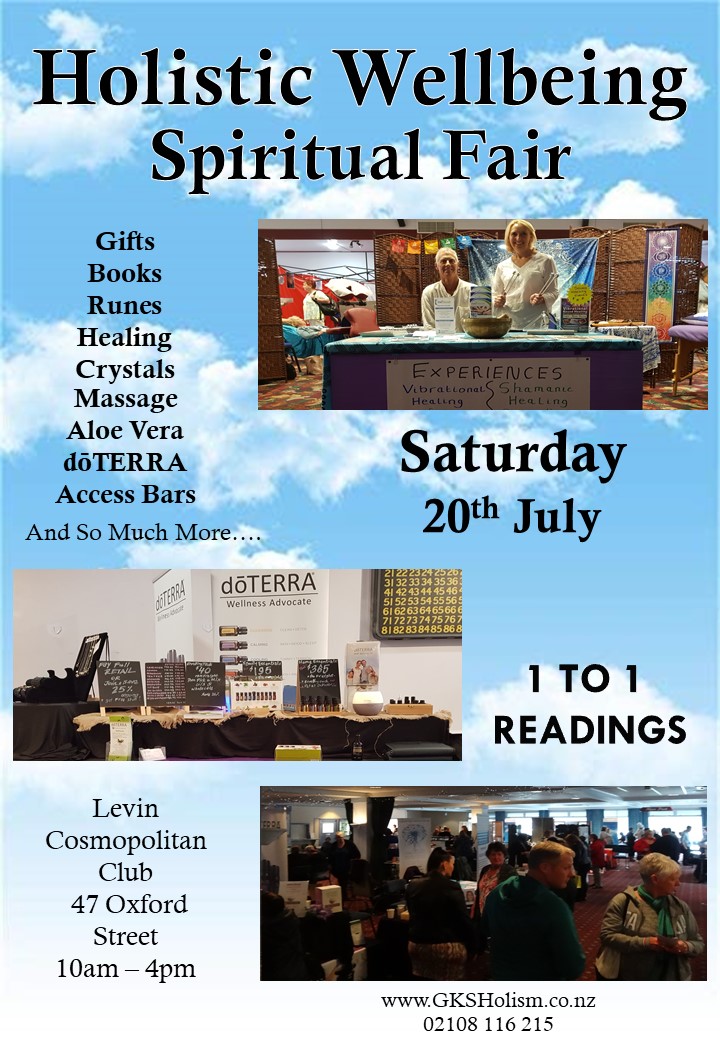 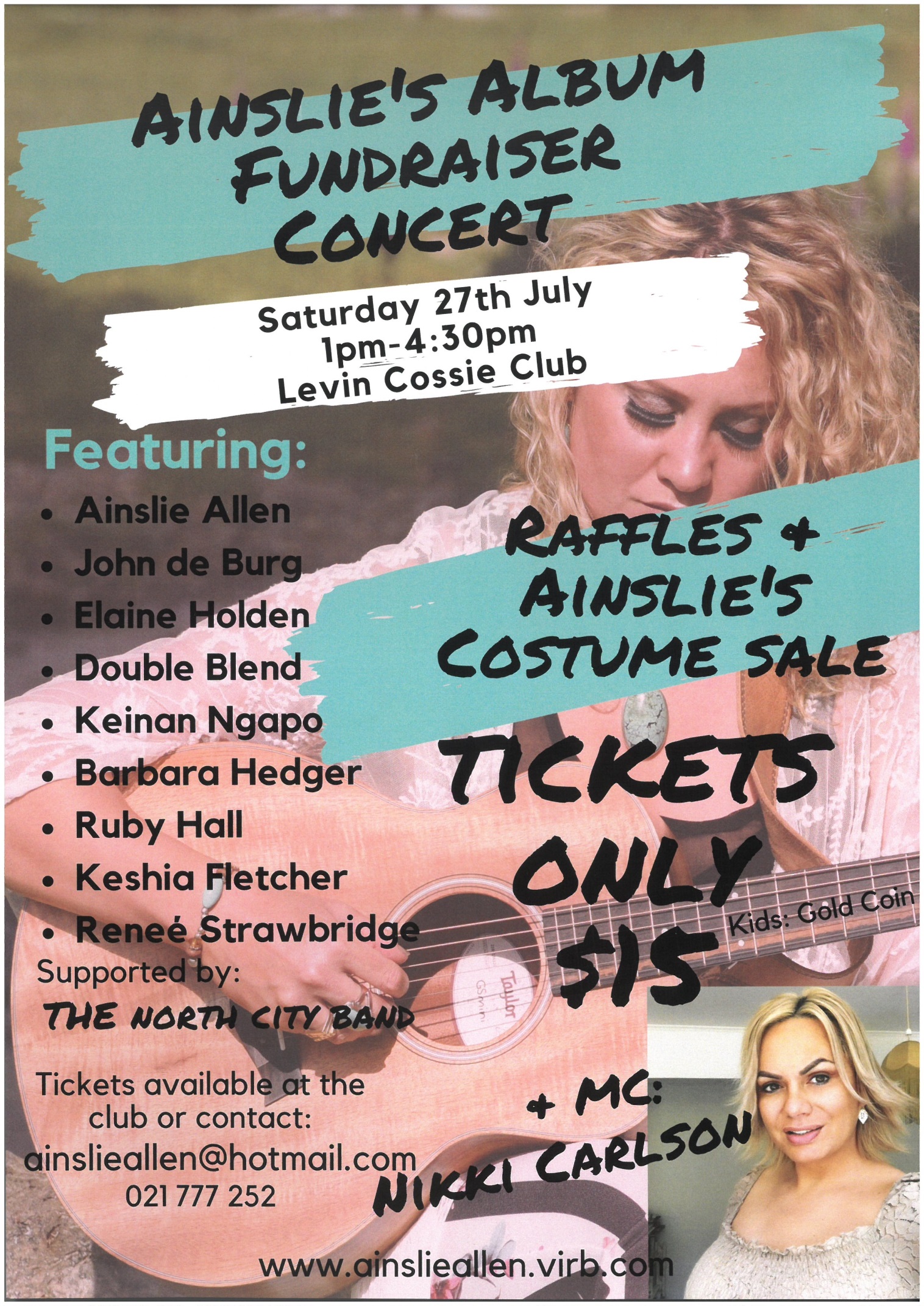 